关于转发《省安委办关于切实做好高温天气安全生产工作的通知》的通知各县（市、区）安委办，市安委会有关成员单位：现将《省安委办关于切实做好高温天气安全生产工作的通知》转发给你们，请按照文件精神，并结合《南通市开展庆祝建党100周年安全生产集中攻坚行动方案》（通安委办〔2021〕118号），以安全生产专项整治三年行动为抓手，压紧压实安全生产责任，切实加强风险研判，强化各重点行业领域安全监管，持续抓好值班值守和应急处置，全力确保全市安全生产形势保持平稳。南通市安全生产委员会办公室2021年6月8日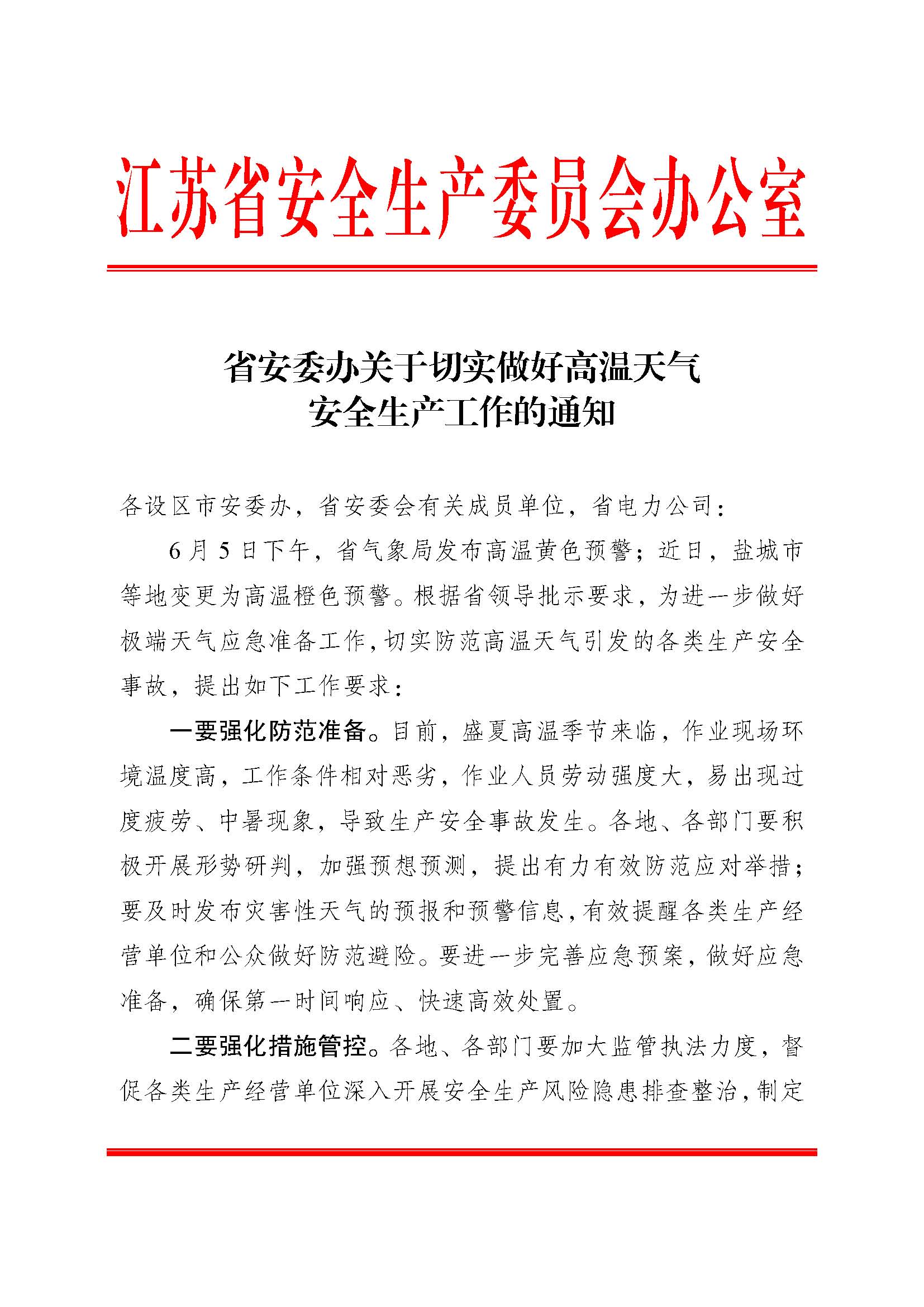 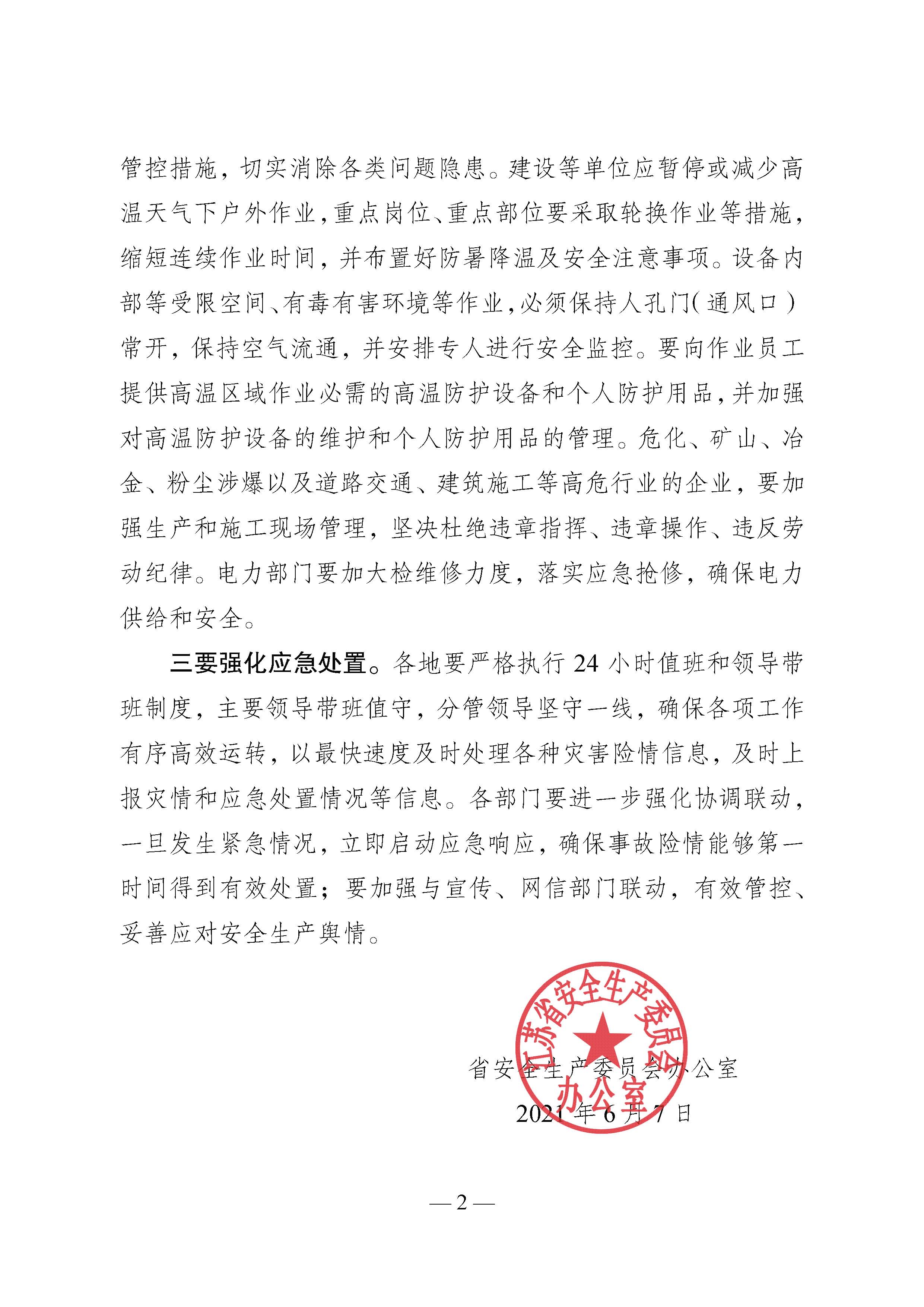 